السيرةالذاتية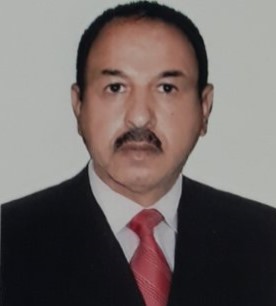 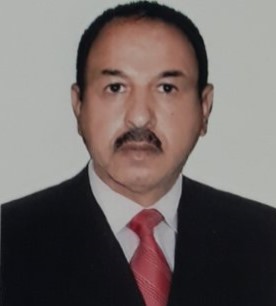 Full Name:makke Mohammed hasoonCollege: biotechnologyDate of Birth: 1/2/1965Marital Status: marriedAcademic Specialization:modern literaturerank: teachingWork address:uninrersity of al-qadiaisiah colleg of blotech nologyE-mail:makke.hason@qu.edu.iqOccupation Academic Qualifications (Cetificates)Academic rank:Scientific researchesPublished and Translated Books:Number of Theses Academic Conference, seminars and workshops attendedPermanent and temporary committeesOther Scientific activitiesCourse TaughtVoluntary initiatives and actions Awards, Certificates and Letters of appreciation Languages skills  note Date obtaining Job Occupation NO.2000- 2006Observant assistant12010- 2020teaching2 Date obtained University College  Academic qualification 1994Al-qadisiyayeducationBachelor’s degree 2013Al-qadisiyayeducationMaster’s degreeDoctorateOtherDate obtainedAcademic rank NO.2013Assistant lecturer 2020Lecturer Assistant professorProfessorDate published Research Title NO.2018The aesthetics of artistic Arabic prose12016Descriptive language in the novel Search for Walid Masoud22016The aesthetics of the dramatic narrative text directed to children3Published Date Book Title No. النشرNumberSupervision  NO.Higher diplomaMasters Ph.DDateplace Kind of participationTitleNO.2017Faculty of BiotechnologyLecturerAn extension seminar for college students12017Faculty of BiotechnologyLecturerExtension seminar on rural to city migration22017Faculty of BiotechnologyLecturerA cultural symposium entitled administrative corruption, its causes and effects32018Faculty of BiotechnologyLecturerA seminar for first-stage students in the college4Date Permanent or temporary Committee NO.2017temporaryMaintenance Committee12018temporaryFuel Committee22017ermanentEducational Guidance Committee32017ermanentStudent Absences Follow-up Committee42017temporaryCommittee to reduce electrical energy expenditures52018temporaryProcurement Committee6Kind of activity  NO.Evaluating Scientific Research  Scientific Initiatives Evaluate Theses Patent Contracting with State Institutions ( Master,PhD)postgraduate  Undergraduate NO.Date Voluntary initiatives and actions NO.2020Distribution of medical masks and sterilization materials12020Planting a number of seedlings in the college garden22020Maintenance of electrical appliances in the agricultural section32021Distributing a food basket for needy families42021Buy some chemicals5Date obtainedInstitution AwardedAwards, Certificates and Letters of appreciation NO.Level ( Beginner,Inermediate,Advance )Language NO.advanceArabicEnglishother 